WORK EXPERIENCE IN UAEALICO ALUMINIUM-SHARJH(SINCE NOVEMBER 2005)Company Profile - ALICO-One of the largest curtain walling companies in the , which has deserved reputation throughout the region for producing premium quality Aluminum glazed curtain walling.DESIGNATION :  LOGISTIC CO-ORDINATORWorking as Logistic coordinator for UAE based Alico Projects from November 2005 - Till DateJob Responsibilities (not limited to)Responsible for managing all requests for materials and transportation from project site.Coordination with Material Dept. for arranging substitute items for the requested non stock item.Coordination with store Dept. for the proper storage of received materials and arranging materials to site.Following up with various suppliers for materials availability and delivery.Well versed under product coding environment.Management of site transportation and delivery of material to site on priority basis.Preparing and maintaining Daily Materials Delivery Schedule for Site.Coordination with factory supervisors for the timely handover of materials.DESIGNATION : DATA ENTRY CLERK—STORESPreparing Good Receipt Vouchers, Direct Issue Vouchers, Store Issue Vouchers & Material Returned Note in Oracle Based Software ORION.Verifying the Indents Received at storesChecking Avaialability of materials and responding to store supervisor.Making Indent for Consumable & Tools.Following up Purchase Order with Purchase Dept.On daily basis Preparing Summary on scrap based on weighed Quantity of scrap.Preparing Weekly report on Pending IndentsPreparing Weekly Time sheet of hourly basis workers.Random checking of BIN CardPersonal Query	Nationality			:	Indian	Date of Birth			:	15th May 1977	Marital Status		:	Married.	Visa Status			:	Employment VisaPERSONEL TRAITSQuick to grasp Information.Can easily adapt to changes.A very dedicated worker.Honesty  & Obedience.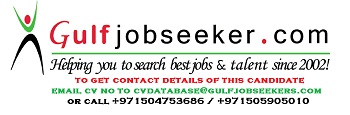 Gulfjobseeker.com CV No: 1463412ObjectiveObtaining a highly challenging position, where my experience professionalism  & accomplishments can contribute to the enormous success of your esteemed organization as well as to  avail  an opportunity for self-development and advancement.Work Experience8 Years of work experience as STORE KEEPER with M/S ALICO (Aluminum Light Industries Co. (ALICO) Ltd.)Academic QualificationM.A.Sociology Completed From  , BSc Botany From  , Technical QualificationPGDCA (Post Graduate Diploma In Computer Application)DTP (Desk Top Publishing)Computer ApplicationMS DOS, MS Windows, MS Word, MS Excel, MS Access, MS Power Point, MS Out Look Express, Visual Basic, C, C++, Page Maker, Corel Draw, Tally 5.0.